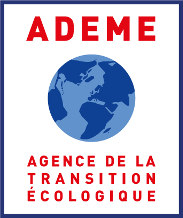 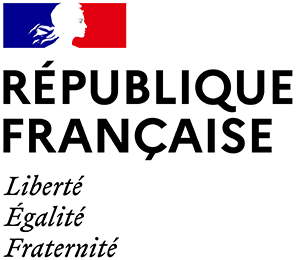 AAP - report modal vers les modes de transports massifiés (ferroviaire, fluvial et cabotage maritime véliques)DOSSIER DE DEMANDE D’AIDENom et logo du candidatLes indications en italique entre crochets sont les consignes à respecter par les candidats pour élaborer le volet technique. Les informations demandées dans les indications doivent être renseignées par le candidat. Les indications sont des aides à la rédaction du volet technique : elles doivent être supprimées par le candidat lors de la complétude des différentes étapes.La structure du document doit être respectée pour que le dossier soit considéré comme éligible.Il est conseillé de contacter l’ADEME en amont du dépôt, pour tout renseignement relatif au montage de votre dossier : aap.remove@ademe.frPour rappel, toutes les questions et réponses seront publiées sur le portail Agir de l’appel à projets.NB : TOUS LES POINTS DOIVENT ETRE RENSEIGNES (250 MOTS maximum/point) – CONDITION D’ANALYSE DE RECEVABILITE DU DOSSIERRésumé Executif du Projet[Ce paragraphe doit être constitué d’une page maximum et traiter des points suivants :Contexte et enjeux du projet [les facteurs internes et externes à l’entreprise pour s’orienter vers des actions nouvelles de report modal, … etc]Description sommaire du projet [mise en œuvre d’actions nouvelles de report modal sur telles lignes de flux , … etc]Rôle et organisation [ce qu’implique comme changements d’organisation interne et externe la mise en œuvre d’actions nouvelles de report modal, … etc]Contexte du Projet [Décrire le projet : zone géographique où se déroule le projet, contextes législatif et politique, actions en faveur du report modal, principaux acteurs concernés par le projet de report modal, etc.]Descriptif du Projet : Les raisons du changement[Détailler les facteurs motivant le candidat à contribuer à des actions de report modal : l’évolution du paradigme environnemental, l’influence toujours plus importante de la législation, présence de zones à faibles émissions (ZFE) trop contraignante au regard de la flotte actuelle de véhicules, exigence de clients partenaires comme les chargeurs, engagement de la société dans une démarche environnementale bien précise, etc.)]Etat des lieux de l’activité de fret et identification des flux envisagés pour les actions nouvelles de report modal[Identifier l’ensemble des flux de l’entreprise et déterminer les flux pour lesquels le candidat envisage de mener des actions nouvelles de report modal : hiérarchie des flux de l’entreprise en fonction de la tonne.kilomètre, de la fréquence, de la distance, les coûts associés, etc …]Décrire les actions envisagées et les coûts estimés relatifs à la mise en œuvre de report modal pour les flux éligibles[Concernant les flux éligibles pour lesquels le candidat envisage le report modal : réalisation d’une ou d’étude(s) de schéma de transport pour la mise en place du report modal, acquisition de logiciel(s) de gestion transport, formation des personnels à l’utilisation des nouveaux outils de gestion des flux ; croissance de la main d’œuvre (engager un chef de projet transport, des manutentionnaires, …) ; les acteurs concernés par ce changement dans la chaîne logistique, etc …]Décrire les points de blocages et les bonnes pratiques visant la mise en œuvre d’action nouvelle de report modal [Déterminer les points de blocages et les bonnes pratiques : économiques, techniques, infrastructures, moyens humains, etc … , afin de contribuer à la diffusion de ces retours d’expériences].Synthèse des objectifs par rapport aux actions de report modal envisagées[Les informations à renseigner vont être à ajouter dans le fichier Excel intitulé « AAP_volet technique_synthèse des objectifs envisagés », et qui est trouvable sous la plateforme Agir.De plus avec ce même fichier Excel intitulé « AAP_volet technique_synthèse des objectifs envisagés », le candidat pourra trouver le calculateur (feuille Excel « calculateur »), devant servir à calculer les objectifs envisagés en GES et en kWh à partir des flux de report modal envisagés. Cet outil « calculateur » lui permettra de remplir le tableau de synthèse dans la feuille Excel « bilan énergétique et envir » du fichier Excel intitulé « AAP_volet technique_synthèse des objectifs envisagés ».Informations complémentaires concernant le fichier Excel intitulé « AAP_volet technique_synthèse des objectifs envisagés »La projection en report modal des flux éligibles[Renseigner les données dans le fichier Excel trouvable sous Agir « AAP_volet technique_synthèse des objectifs envisagés » - sous la feuille Excel « synthèse des objectifs ».]Le taux de transfert envisagé des camions vers un mode massifié[Renseigner les données dans le fichier Excel trouvable sous Agir « AAP_volet technique_synthèse des objectifs envisagés » - sous la feuille Excel « synthèse des objectifs ».]Le taux de transfert envisagé en tonne.kilomètre[Renseigner les données dans le fichier Excel trouvable sous Agir « AAP_volet technique_synthèse des objectifs envisagés » - sous la feuille Excel « synthèse des objectifs ».]Le taux d’amélioration envisagé en matière de bilan énergétique (kWh) lié à l’action de report modal[Justifier avec la feuille Excel « calculateur » trouvable sous le fichier Excel intitulé « AAP_volet technique_synthèse des objectifs envisagés ».][Renseigner les données dans le fichier Excel trouvable sous agir « volet technique - synthèse des objectifs envisagés » - sous la feuille Excel « bilan énergétique et envir ».]Le taux d’amélioration envisagé en matière de bilan environnemental (GES) lié à l’action de report modal[Justifier avec la feuille Excel « calculateur » trouvable sous le fichier Excel intitulé « AAP_volet technique_synthèse des objectifs envisagés ».][Renseigner les données dans le fichier Excel trouvable sous agir « volet technique - synthèse des objectifs envisagés » - sous la feuille Excel « bilan énergétique et envir ».[Pour rappel : Le volet technique offre la possibilité au candidat d’expliciter de façon synthétique la projection de son projet envisagé en matière de report modal. Si le candidat devient lauréat, il aura in fine pour obligation de rédiger un rapport dit de « bilan final ». Le candidat devra exposer les différentes actions visant à la mise en œuvre de son action de report modal et les résultats obtenus. De même, il devra préciser une méthodologie qui pourrait être transposée à d’autres organisations, ainsi que les points bloquants et non bloquants, afin de contribuer au partage d’expérience.CalendrieR[Présenter un planning visant à présenter la périodicité des actions, qui devront permettre d’atteindre les objectifs visés par l’entreprise en matière de report modal sur la durée du projet.] Volet technique Volet financier